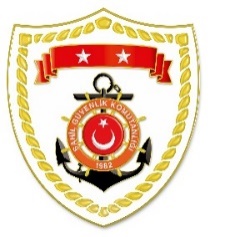 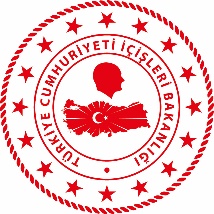 Ege BölgesiAkdeniz BölgesiS.
NoTARİHMEVKİ VE ZAMANKURTARILAN SAYISIKURTARILAN/YEDEKLENEN TEKNE SAYISIAÇIKLAMA102 Aralık 2021İZMİR/Çeşme10.1534-Çeşme açıklarında Yunanistan unsurları tarafından Türk Karasularına geri itilen 2 can salı içerisindeki toplam 34 düzensiz göçmen kurtarılmıştır.202 Aralık 2021İZMİR/Dikili11.3028-Dikili açıklarında Yunanistan unsurları tarafından Türk Karasularına geri itilen lastik bot içerisindeki 28 düzensiz göçmen kurtarılmıştır.302 Aralık 2021İZMİR/Seferihisar14.4024-Seferihisar açıklarında Yunanistan unsurları tarafından Türk Karasularına geri itilen can salı içerisindeki 24 düzensiz göçmen kurtarılmıştır.402 Aralık 2021MUĞLA/Datça 
08.0025-Datça açıklarında Yunanistan unsurları tarafından Türk Karasularına geri itilen lastik bot içerisindeki 25 düzensiz göçmen kurtarılmıştır.502 Aralık 2021AYDIN/Kuşadası11.2526-Kuşadası açıklarında Yunanistan unsurları tarafından Türk Karasularına geri itilen lastik bot içerisindeki 26 düzensiz göçmen kurtarılmıştır.S.
NoTARİHMEVKİ VE ZAMANKURTARILAN SAYISIKURTARILAN/YEDEKLENEN TEKNE SAYISIAÇIKLAMA102 Aralık 2021ANTALYA/Manavgat22.05--Jandarma ekipleri tarafından karada yakalanan bir düzensiz göçmen grubundan 2 düzensiz göçmenin denizde kaybolduğu bilgisinin alınması üzerine başlatılan arama kurtarma faaliyetleri neticesinde 03 Aralık 2021 tarihinde 2 düzensiz göçmenin cansız bedenine ulaşılmıştır.